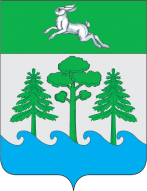 АДМИНИСТРАЦИЯ ГОРОДА КОНАКОВОПОСТАНОВЛЕНИЕ                01.06. 2023 г.                            г. Конаково                                      № 312О создании комиссии по приемке  объекта:«Поставка и установка детской площадки на общественной территории, расположенной по адресу: г. Конаково, Сквер им. Ворохова», в рамках реализации  муниципальной целевой программы «Формирование современной городской среды Городского поселения город КонаковоКонаковского района Тверской области на 2018-2024 гг» за счёт экономии средств экономии в 2023 годуНа основании Федерального закона от 06.10.2003 № 131-ФЗ "Об общих принципах организации местного самоуправления в Российской Федерации", Уставом муниципального образования городское поселение город Конаково Конаковского района Тверской области, муниципальной целевой программы «Формирование современной городской среды городского поселения город Конаково Конаковского района Тверской области на 2018-2024 гг», утверждённой постановлением Администрации города Конаково от 28.12.2017 № 879 в редакции от 13.07.2021 № 567,  в целях оценки проведённых работ  на общественной территории, Тверская область, г. Конаково, Сквер им. Ворохова за счёт средств экономии, образовавшейся после проведении аукциона по отбору подрядной организации на реализацию проекта «Благоустройство общественной территории, расположенной по адресу: г. Конаково, ул. Энергетиков д. 24-д. 12- д.39 в районе АУ ДО «ДШИ г. Конаково», Постановляю:Создать  комиссию по приёмке объекта: «Поставка и установка детской площадки на общественной территории, расположенной по адресу: г. Конаково, Сквер им. Ворохова»,  в рамках реализации муниципальной целевой программы «Формирование современной городской среды городского поселения город Конаково Конаковского района Тверской области на 2018-2024 гг» за счёт средств экономии в 2023 году и утвердить её состав    ( приложение 1).	2.     Утвердить Положение о комиссии по приёмке  объекта:  «Поставка и установка детской площадки на общественной территории, расположенной по адресу: г. Конаково, Сквер им. Ворохова», в рамках реализации муниципальной целевой программы «Формирование современной городской среды городского поселения город Конаково Конаковского района Тверской области на 2018-2024 гг» за счёт средств экономии в 2023 году (приложение 2).           3.      Настоящее постановление  подлежит  размещению на официальном сайте органов местного самоуправления муниципального образования городское поселение город Конаково Конаковского района Тверской области в информационной сети «Интернет».          4.           Контроль за исполнением настоящего постановления оставляю за собой.          5.             Настоящее постановление вступает в силу с момента его опубликования.Временно исполняющийполномочия Главы города Конаково                                                                Д.Н. Колупанский Приложение 1Состав комиссии по приёмке  объекта:«Поставка и установка детской площадки на общественной территории, расположенной по адресу: г. Конаково, Сквер им. Ворохова», в рамках реализации муниципальной целевой программы «Формирование современной городской среды городского поселения город Конаково Конаковского района Тверской области на 2018-2024 гг» за счёт средств  экономии в 2023 году Приложение 2 к постановлению Положение о комиссии  по приёмке  объекта: «Поставка и установка детской площадки на общественной территории, расположенной по адресу: г. Конаково, Сквер им. Ворохова», в рамках реализации муниципальной целевой программы «Формирование современной городской среды городского поселения город Конаково Конаковского района Тверской области на 2018-2024 гг» за счёт средств экономии в 2023 году1.Общие положения	1.1. Комиссия по приемке объекта:  «Поставка и установка детской площадки на общественной территории, расположенной по адресу: г. Конаково, Сквер им. Ворохова», в рамках реализации  муниципальную целевую программу «Формирование современной городской среды городского поселения город Конаково Конаковского района Тверской области на 2018-2024 гг» за счёт средств экономии в 2023 году (далее – комиссия) создана с целью приёмки в эксплуатацию объекта после поставки и установки оборудования.1.2. В настоящем Положении используются следующие понятия:поставщик - индивидуальный предприниматель, осуществляющий свою деятельность в соответствии с заключенным муниципальным контрактом;муниципальный заказчик  - орган муниципальной власти, наделенный в соответствии с действующим законодательством полномочиями осуществлять организацию, планирование, финансирование и приемку выполненных работ.2. Деятельность председателя и членов Комиссии.2.1.Комиссия возглавляется председателем Комиссии, который руководит ее деятельностью. В случае отсутствия председателя Комиссии Комиссию возглавляет заместитель председателя Комиссии.2.2. Председатель Комиссии:- осуществляет общее руководство деятельностью Комиссии;- созывает заседание Комиссии;- ведет заседания Комиссии;- дает поручения заместителю председателя и членам Комиссии;- подписывает документы, подтверждающие принятие решения Комиссии.2.3. Секретарь Комиссии:- осуществляет работу по подготовке заседаний Комиссии;- оформляет акты и иные документы по результатам работы Комиссии.2.4. Члены Комиссии:- участвуют в проведении обследования;- участвуют в рассмотрении представленных материалов;- выражают свое особое мнение в отношении принятых решений;- выполняют поручения председателя Комиссии и его заместителя, связанные с работой Комиссии.2.5. Основной организационной формой работы Комиссии является заседание.Заседание Комиссии считается правомочным, если на нем присутствуют не менее 2/3 ее членов. Решение Комиссии принимается большинством голосов. В случае равенства голосов председатель комиссии имеет решающий голос.2.6.Заказчик в письменной форме уведомляет председателя Комиссии о необходимости созыва Комиссии не позднее, чем за 1 день до полного завершения работ на объекте.2.7. На основании полученного извещения председатель Комиссии определяет время и место работы Комиссии и уведомляет об этом ее членов.2.8. Заказчик за 1 день до даты проведения заседания передает Комиссии полученную от подрядчика в рамках исполнения муниципального контракта исполнительную документацию. Заказчик передает полученные заключения лабораторного контроля, подтверждающие контроль качества применяемых материалов, соблюдение технологических режимов переработки и изготовления материалов, выполнения дорожно-ремонтных работ, а также соблюдение требований нормативно-технических документов (СНиП, ГОСТов, ТУ, инструкций).2.9. Члены комиссии несут персональную ответственность за приемку работ с нарушением в соответствии с действующим законодательством.2.10. Если приемочная комиссия принимает решение о невозможности приемки объекта в эксплуатацию, то вместо акта приемки составляется мотивированное заключение с обоснованиями, имеющими ссылки на действующие законодательные акты и нормативные документы, которые подписываются всеми членами комиссии, с рекомендуемыми мерами по обеспечению завершения работ в соответствии с контрактом. 2.11.Председатель приемочной комиссии в трехдневный срок направляет поставщику акт о приемке объекта или мотивированное заключение о невозможности приемки объекта ремонта в эксплуатацию. 3.Организация  приемки  работ по  поставке и установке  оборудования.Приемка работ осуществляется в соответствии с законодательными актами, строительными нормами и правилами, стандартами, инструкциями, действовавшими в Российской Федерации, в Тверской области, в период ремонта и приемки работ, а также настоящим Положением.3.1.Комиссии предъявляются благоустроенная общественная территория (с установленным оборудованием)  и следующие документы:а) извещение о завершении всех предусмотренных  контрактом  и о готовности объекта к приемке;б) исполнительная документация ( при наличии);в)сертификаты, акты испытаний, лабораторные журналы и другие документы, удостоверяющие качество материалов, конструкций и деталей, использованных при исполнении контракта;г) составленные поставщиком документы о приёмке ( универсальный передаточный акт (УПД);д) гарантийные обязательства.После окончания работы рабочей Комиссии указанная документация возвращается Заказчику. Комиссия изучает и анализирует предъявленные документы и освидетельствует общественную территорию.3.2.Комиссия проводит выездные заседания с целью проверки предъявляемых объемов и качества работ.3.3.Не допускается приемка при отсутствии положительных лабораторных заключений и при наличии отступлений от первоначальной документации, снижающих прочность, устойчивость, надежность и экологическую безопасность отремонтированных объектов.3.4.По результатам обследования объекта, анализа заключений Комиссия проводит заседание, по результатам которого составляется акт приемки согласно приложению к настоящему Положению.3.5.Акт приемки составляется в пяти экземплярах. После подписания один экземпляр хранится в Комиссии, второй - у Заказчика, третий - у поставщика, четвёртый- в МКУ «ЖКХ» МО «Городское поселение город Конаково», пятый- в Министерстве строительства и ЖКХ Тверской области.3.6.Акт приемки подписывается всеми присутствующими на заседании членами Комиссии. Члены Комиссии, имеющие особое мнение, излагают его в письменном виде в приложении к акту приемки с обоснованиями, имеющими ссылки на действующие законодательные и нормативные акты. Заключение председателя Комиссии по указанным особым мнениям излагается в докладной записке к акту приемки.3.7.Если Комиссия принимает решение о невозможности приемки в эксплуатацию общественной территории (участка общественной территории), то вместо акта приемки составляется мотивированное заключение с обоснованиями, имеющими ссылки на действующие нормативные акты, которое подписывается всеми членами Комиссии, с предложениями по устранению выявленных недостатков с указанием сроков их устранения.3.8. Заказчик определяет сроки устранения выявленных недостатков и, по согласованию с председателем Комиссии, определяет дату проведения повторного заседания Комиссии по приемке объекта в эксплуатацию.3.9. Не производится приемка работ по объекту: при наличии нарушений обязательных требований нормативных документов; если нарушение требований норм повлекло за собой снижение уровня безопасности движения, потерю прочности, устойчивости, надежности сооружений, их частей или отдельных элементов. 3.11. На основании положительного акта Комиссии Заказчиком подписываются окончательные документы о приемке (универсальный передаточный документ (УПД).3.12  Датой приемки работ считается дата подписания акта приемочной комиссии, с этой даты начинается гарантийный срок.3.13. Приемку скрытых работ ( при их наличии)  производят по мере их окончания до начала последующих работ. До приемки скрытых работ запрещается выполнять последующие работы.Приложение к Положению о Комиссии по приёмке  объекта«Поставка и установка детской площадки на общественной территории, расположенной по адресу: г. Конаково, Сквер им. Ворохова», в рамках реализации муниципальной целевой программы «Формирование современной городской среды городского поселения город Конаково Конаковского района Тверской области на 2018-2024 гг» за счёт средств экономии в 2023 годуАКТПриемки  объекта:«Поставка и установка детской площадки на общественной территории, расположенной по адресу: г. Конаково, Сквер им. Ворохова», в рамках реализации муниципальной целевой программы «Формирование современной городской среды городского поселения город Конаково Конаковского района Тверской области на 2018-2024 гг» за счёт экономии средств в 2023 годуг. Конаково                                                                                           "___" ___________ 2023 г.
Комиссия,  действующая  на  основании постановления Администрации города Конаково от________2023 №_______«О создании комиссии по приемке  объекта:  «Поставка и установка детской площадки на общественной территории, расположенной по адресу: г. Конаково, Сквер им. Ворохова», в  рамках реализации муниципальной целевой программы «Формирование современной городской среды городского поселения город Конаково Конаковского района Тверской области на 2018-2024 гг» за счёт средств экономии  в 2023 г.В составе:произвела приёмку  объекта «Поставка и установка детской площадки на общественной территории, расположенной по адресу: г. Конаково, Сквер им. Ворохова» в  рамках реализации муниципальной целевой программы «Формирование современной городской среды городского поселения город Конаково Конаковского района Тверской области на 2018-2024 гг» за счёт средств экономии, выполненного  ИП Коньковой Т.В. с 17 апреля 2023 года по ____ июня 2023 года в 2023 году. Комиссии   представлены   и  ею  рассмотрены  нижеследующие  документы, относящиеся  к   производству  работ  по  ремонту  объекта:1.Универсальный передаточный документ______________________________________2. Исполнительная документация, относящиеся к производству работ и представленные комиссии при приемке  объекта_______________________________________________________________________________ 3. Коммерческое предложение на поставку и установку оборудования ООО «АВЕН» вх. № 633 от 14.03.2023 на сумму 2 589 222,00 рублей.   На  основании  рассмотрения  предъявленной  документации  и визуального обследования и   освидетельствования  объекта,  контрольных  измерений  и испытаний, комиссия установила следующее:    1.  В  процессе  благоустройства  общественной территории  отступлений  от представленного коммерческого предложения  не выявлены ( или имеются в пределах согласования с заказчиком).______________________________________________________________________________________________________________________________________________________
    2. Работы по поставке и установке детской площадки на общественной территории, расположенной по адресу: г. Конаково, Сквер им. Ворохова»,  в рамках реализации муниципальной целевой программы «Формирование современной городской среды городского поселения город Конаково Конаковского района Тверской области на 2018-2024 гг»  выполнены  в  полном  объеме в соответствии с представленной документацией, строительными нормами и правилами/(имеются замечания).
                        РЕШЕНИЕ ПРИЕМОЧНОЙ КОМИССИИ
Предъявленные работы ______________________________________________________________________________________________________________________________________________________                           (принять/не принять)Настоящий акт составлен в пяти  экземплярах
1.Председатель Комиссии____________________________________ 2.Зам. председателя комиссии________________________________3.Члены комиссии: ______________________________________________________________                                   (подписи, фамилии, и., о.)______________________________________________________________                                   (подписи, фамилии, и., о.)______________________________________________________________                                   (подписи, фамилии, и., о.)Представитель  поставщика____________________________к постановлению  администрации города Конаково№  312 от 01.06.2023 годаПредседатель комиссии:Председатель комиссии:Сальников Д.Н.Первый заместитель  Главы администрации города Конаково Заместитель председателя:Заместитель председателя:Переходенко Л.В.Зав. Отделом по управлению имуществом и земельными отношениями Администрации г. КонаковоЧлены комиссии:Члены комиссии:Белов Н.А.Директор МБУ «КХ» МО «Городское поселение город Конаково», депутат Совета депутатов города Конаково 4 созываБелавкина Г.Н.Зам. директора МКУ «ЖКХ» МО «Городское поселение город Конаково»Григорьев С.Н.Ведущий специалист Отдела координации и контроля за жилищно-коммунальным хозяйством МКУ «ЖКХ» МО «Городское поселение город Конаково»по согласованиюпредставитель Министерства энергетики и ЖКХ Тверской областиПредставители Совета депутатов города Конаково:Представители Совета депутатов города Конаково:Дзюбак А.Н.Председатель Совета депутатов города Конаково 4 созываСемёнов А.В.Заместитель председателя Совета депутатов города Конаково 4 созыва Низовой А.В.председатель комитета по местному  самоуправлению Совета депутатов г. Конаково 4 созываПредставители общественности:Представители общественности:Цыганова Н.Е.Председатель Совета ветеранов г. Конаково «Родина»Представитель подрядной организации:Представитель подрядной организации:Конькова Т.В.поставщик по муниципальному контракту № 3 от 17.04.2023администрации города Конаково№  312 от  01.06..2023  годаФ.И.О.Отметка о присутствииПредседателя комиссии, заместитель  Главы администрации города КонаковоСальников Д.Н.Зам. председателя Комиссии, Зав. Отделом по управлению имуществом и земельными отношениями Администрации г. КонаковоПереходенко Л.В.Членов Комиссии: директор МБУ «КХ» МО «Городское поселение город Конаково»Белов А.Н. Зам. директора МКУ «ЖКХ» МО «Городское поселение город Конаково», секретарь комисииБелавкина Г.Н.Ведущий специалист Отдела координации и контроля за жилищно-коммунальным хозяйством МКУ «ЖКХ» МО «Городское поселение город Конаково»Григорьев С.Н.представитель Министерства энергетики и ЖКХ Тверской областипо согласованиюпредседатель Совета депутатов города Конаково 4 созываДзюбак А.Н.заместитель председателя Совета депутатов города Конаково 4 созываСемёнов А.В.Председатель комитета по местному  самоуправлению Совета депутатов г. Конаково 4 созываНизовой А.В.Председатель Совета ветеранов г. Конаково «Родина»Цыганова Н.Е.Ответственное лицо по контракту № 3 от 17.04.2023 ИП Конькова Т.В.Конькова Т.В.Отметка о кворуме: